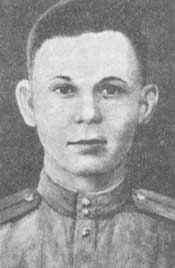 Захаров
Алексей Иванович
(1919– 1943)Захаров Алексей Иванович – участник Великой Отечественной войны, Герой Советского Союза.Родился в селе Тимошкино Мологского уезда Ярославской губернии. Вскоре семья переехала в Рыбинск, где Алексей закончил неполную среднюю школу и работал на заводе полиграфических машин. В 1942 году был призван в армию.
Алексей Захаров в составе полка участвовал в Курской битве, освобождал города Богодухов, Краснокутск, Миргород.
Участвовал в разгроме невельской группировки противника. 17 декабря 1943 года недалеко от города Невель, подразделение Захарова первым ворвалось в траншеи противника и обеспечило проход танкам. Несмотря на сильный артиллерийский и миномётный огонь, рота Захарова ворвалась в село Щелкуниха, разгромила вражеский гарнизон численностью до 180 солдат и офицеров и заняла оборону. Немцы перешли в контратаку. Солдаты под командованием Захарова во встречном бою отбросили вражескую пехоту, захватили миномётную батарею, 7 станковых пулемётов и автомашину с боеприпасами. Рота лейтенанта Захарова отразила 7 контратак противника. В рукопашной схватке с гитлеровцами гвардии лейтенант А. И. Захаров из личного оружия убил 7 немцев и погиб смертью храбрых.4 июня 1944 года за образцовое выполнение боевых заданий командования на фронте борьбы с немецко-фашистским захватчиками и проявленные при этом мужество и героизм гвардии лейтенанту Захарову Алексею Ивановичу присвоено звание Героя Советского Союза посмертно.
Герой Советского Союза гвардии лейтенант Захаров Алексей Иванович похоронен в братской могиле в селе Турки-Перевоз Невельского района Псковской области.В 1965 году одной из улиц Красноперекопского района было присвоено имя Алексея Захарова.